ПРИНЯТО:                                                                      УтверждЕНО: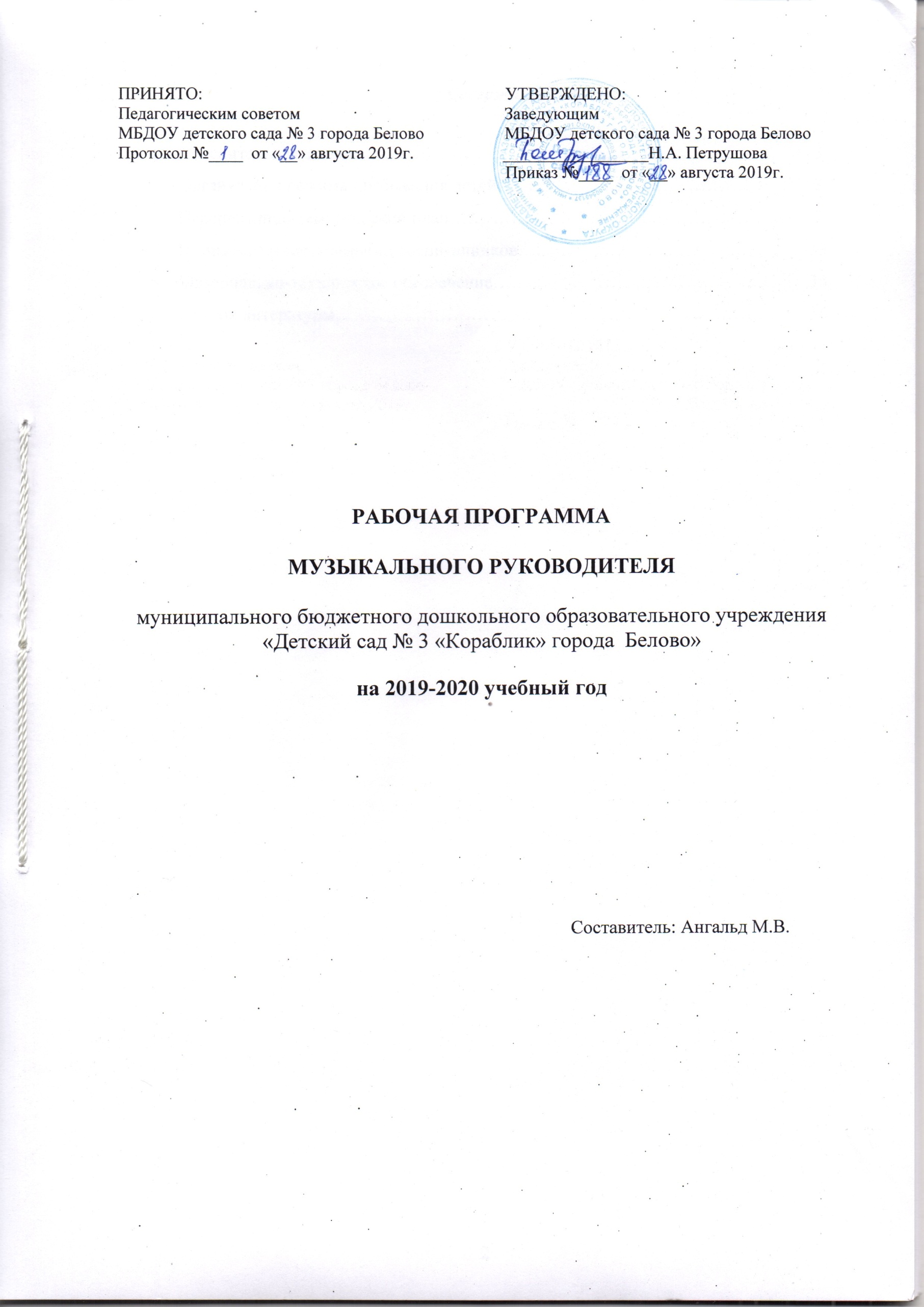 Педагогическим советом                                               ЗаведующимМБДОУ детского сада № 3 города Белово                   МБДОУ детского сада № 3 города БеловоПротокол №_1_ от «_31_» _08_ 2018 г.                    _________________Н.А. Петрушова                                                                                                                                                                   Приказ №_163_  от «_31_» _08_ 2018 г.                              рабочая программа музыкального руководителямуниципального бюджетного дошкольного образовательного учреждения «Детский сад № 3 «Кораблик» города  Белово»на 2018-2019 учебный годСоставитель: Ангальд М.В.СодержаниеПояснительная запискаПрограмма спроектирована с учетом ФГОС дошкольного образования; Примерной основной образовательной программы дошкольного образования, одобренной решением федерального учебно-методического объединения по общему образованию (протокол от 20 мая 2015 г. № 2/15) (http://www.firo.ru/wp-content/uploads/2014/02/POOP_DO.pdf); учтены концептуальные положения Основной образовательной программы дошкольного образования «Детский сад 2100» (Под науч. ред. Р.Н. Бунеева) (http://www.firo.ru/wp-content/uploads/2014/02/Programma_mlad-sred-dosh_ch1.pdf), а также особенности образовательного учреждения, региона и муниципалитета, образовательных потребностей воспитанников.Рабочая программа составлена на основе: Основной образовательной программой муниципального бюджетного дошкольного образовательного учреждения «Детский сад № 3 «Кораблик» города Белово».Программы музыкального воспитания детей дошкольного возраста «Ладушки» (И. Каплунова, И. Новоскольцева). Цель программы: создание условий для развития музыкально-творческих способностей детей дошкольного возраста средствами музыки, ритмопластики, театрализованной деятельности.Задачи программы:Подготовить детей к восприятию музыкальных образов и представлений.Заложить основы гармонического развития (развития слуха, внимания, движения, чувства ритма и красоты мелодии, развитие индивидуальных музыкальных способностей).Приобщить детей к русской народно-традиционной и мировой музыкальной культуре.Развивать коммуникативные способности (общение детей друг с другом, творческое использование музыкальных впечатлений в повседневной жизни).Подготовить детей к освоению приемов и навыков в различных видах музыкальной деятельности адекватно детским возможностям.Познакомить детей с многообразием музыкальных форм и жанров в привлекательной и доступной форме.Обогатить детей музыкальными знаниями и представлениями в музыкальной игре,Развивать детское творчество во всех видах музыкальной деятельности,Обеспечивать преемственность музыкального воспитания между ДОУ и начальной школой.Обеспечивать взаимодействие детей педагогов, и родителей в общем педагогическом процессе, организовывать совместную деятельность с целью развития элементов сотрудничества.Программа разработана и реализуется для детей от 2 до 7 лет.Методические принципы:1.Создание непринужденной обстановки, в которой ребенок чувствует себя комфортно, раскрепощено,2. Целостный подход в решении педагогических задач:а) обогащение детей музыкальными впечатлениями через пение, слушание, игры и пляски, музицирование;б) Претворение полученных впечатлений в самостоятельной игровой деятельности;в) Приобщение к народной культуре (слушанье и пение русских народных песен и попевок, разучивание народных игр и хороводов).3. Принцип последовательности предусматривает усложнение поставленных задач по всем разделам музыкального воспитания.4. Принцип соотношения музыкального материала с народными, светскими и частично историческими календарем.5. Принцип партнерства. Группа детей и воспитатель становятся единым целым. Вместе поем, вместе слушаем, вместе танцуем, вместе рассуждаем, вместе играем.6. принцип положительной оценки деятельности детей.Музыкальное воспитание осуществляется на музыкальных занятиях, вечерах досуга, в самостоятельной игровой  деятельности.Характеристика особенностей музыкального развития детей1 младшей группы (2-3 лет)Основные задачи музыкального воспитания детей 2-3 лет состоят в том, чтобы создать благоприятную, радостную атмосферу и побуждать детей к активности – уметь проявлять себя в подпевании, связывать с музыкой движения, игры и пляски, а также прививать интерес и любовь к музыке. Формирование активности в музыкальной деятельности – основная задача воспитания детей этого возраста. На третьем году жизни совершенствуется восприятие, в результате развивается произвольное внимание. Поэтому в музыкальном воспитании детей необходимо учитывать эти особенности психического и физического развития.Программа музыкального воспитания детей 2-3 лет отличается своей специфичностью. Дети этого возраста не способны долго сосредотачиваться на каком-либо виде деятельности. Поэтому на занятиях необходимо своевременно обеспечивать смену различных видов музыкальной деятельности.Содержание музыкального занятия должно быть разнообразным, интересным, доступным для понимания, эмоционально ярко окрашенным. Когда ребенок испытывает радостные эмоции, у него возникает интерес к музыке, формируется музыкальная восприимчивость и развивается музыкальная активность.Необходимо органично использовать на занятиях такие виды деятельности, как слушание музыки, музыкально-ритмические движения, подпевание, игры и пляски, которые показал взрослый.В репертуар занятий и развлечений включаются музыкально-дидактические игры, способствующие различению звуков по высоте, продолжительности звучания, громкости и тембру, узнаванию звучания инструментов (барабан, бубен, погремушка, колокольчик и др.)2 младшей группы (3-4 лет)В этот период, прежде всего, формируется восприятие музыки, характеризующееся эмоциональной отзывчивостью на произведения. Маленький ребёнок воспринимает музыкальное произведение в целом. Постепенно он начинает слышать и вычленять выразительную интонацию, изобразительные моменты, затем дифференцирует части произведения.На четвертом году жизни у детей появляется дифференцированное восприятие музыки. У них возникает доброжелательное отношение к персонажам, о которых поется в песне, они чувствуют радость при исполнении веселого праздничного марша и успокаиваются во время слушания колыбельной. Дети узнают и называют знакомые песни, пьесы, различают регистры.    Совершенствуются    музыкально-сенсорные    способности, которые проявляются при восприятии звуков, разных по высоте, слушании 2-3 детских музыкальных инструментов, выполнении ритма шага и бега (четверти и восьмые).Исполнительская деятельность у детей данного возраста лишь начинает своё становление. Голосовой аппарат ещё не сформирован, голосовая мышца не развита, связки тонкие, короткие. У детей 3—4 лет начинает формироваться певческое звучание в его первоначальных формах. Подстраиваясь к голосу педагога, они правильно передают несложную мелодию, произнося слова вначале нараспев, затем появляется протяжность звучания. Голос ребёнка не сильный, дыхание слабое, поверхностное. Поэтому репертуар отличается доступностью текста и мелодии. Проводится работа над правильным произношением слов. Малыши осваивают простейший ритмический рисунок мелодии. Можно установить певческий диапазон, наиболее удобный для детей этого возраста (ре! — ля!).Поскольку малыши обладают непроизвольным вниманием, весь процесс обучения надо организовать так, чтобы он воздействовал на чувства и интересы детей. Дети проявляют эмоциональную отзывчивость на использование игровых приёмов и доступного материала.Приобщение детей к музыке происходит и в сфере музыкально - ритмической деятельности,  посредством доступных и интересных упражнений, музыкальных игр, танцев, хороводов, помогающих ребёнку лучше почувствовать и полюбить музыку. Движения становятся более согласованными с музыкой. Многие дети чувствуют метрическую пульсацию в ходьбе и беге, реагируют на начало и окончание музыки, отмечают двухчастную форму пьесы, передают контрастную смену динамики. Малыши выполняют различные образные движения в играх, в упражнениях используют предметы: погремушки, флажки, платочки. Они более самостоятельны в свободной пляске.Особое внимание на музыкальных занятиях уделяется игре на детских музыкальных инструментах, где дети открывают для себя мир музыкальных звуков и их отношений, различают красоту звучания различных инструментов.Задачи: воспитывать отзывчивость на музыку разного характера. Желание слушать ее, замечать изменения в звучании, различать звуки по высоте (в пределах октавы, септимы), тембр 2—3 музыкальных инструментов, передавать разный ритм (шаг и бег), узнавать знакомые песни и пьесы, уметь вслушиваться при исполнении песни, точно ее воспроизводить, формировать протяжность звучания, навык коллективного пения, развивать согласованность движений с музыкой на основе освоения детьми несложных гимнастических, танцевальных, образных движений.Особенностью рабочей программы по музыкальному воспитанию и развитию дошкольников является взаимосвязь различных видов художественной деятельности: речевой, музыкальной, песенной, танцевальной, творческо-игровой.Средней группы (4-5 лет)Дети 4—5 лет эмоционально откликаются на добрые чувства, выраженные в музыке, различают контрастный характер музыки. В этом возрасте наступает период вопросов: «почему?», «отчего?», и они часто направлены на содержание музыкального произведения.Ребенок начинает осмысливать связь между явлениями и событиями, может сделать простейшие обобщения. Он наблюдателен, способен определить: музыку веселую, радостную, спокойную; звуки высокие, низкие, громкие, тихие; в пьесе две части (одна быстрая, а другая медленная), на каком инструменте играют мелодию (рояль, скрипка, баян). Ребенку понятны требования: как надо спеть песню, как двигаться в спокойном хороводе и как в подвижной пляске.Певческий голос детей очень хрупок и нуждается в бережной охране. Пение звучит негромко и еще неслаженно. Наиболее удобный певческий диапазон голоса — ре1 — си1. Песни в основном построены на этом отрезке звукоряда, хотя и встречаются проходящие более высокие и низкие звуки.Движения  ребенка  недостаточно скоординированы, он еще не в полной  мере овладел навыками свободной ориентировки в пространстве, поэтому в играх и плясках нужна активная помощь воспитателя.Дети проявляют интерес к музыкальным игрушкам и инструментам, применяют их в своих  играх и могут усвоить простейшие приемы игры на бубне, барабане, металлофоне.Задачи: воспитывать интерес к музыке, отзывчивость, желание слушать ее, обогащать музыкальные впечатления детей, развивать музыкально-сенсорные способности, формировать простейшие исполнительские навыки: естественное звучание певческого голоса, ритмичные движения под музыку, элементарные  приемы  игры  на  детских  музыкальных  инструментах.Старшей группы (5-6 лет)На шестом году жизни дети эмоционально, непринужденно отзываются на музыку, у них появляется устойчивый интерес к музыкальным замятиям. Они не только предпочитают тот   или иной вид музыкальной деятельности, но и избирательно относятся к различным его формам, например, больше танцуют, чем водят хороводы, у них появляются любимые песни, игры, пляски.Дети способны усвоить отдельные связи и зависимости от музыкальных явлений: «Это музыка-марш, и надо играть бодро, смело». Они могут дать простейшую оценку произведению, сказать, как исполняется, например, лирическая песня. «Нужно петь красиво, протяжно, ласково, нежно»,— говорит ребенок. На основе опыта слушания музыки ребята способны к некоторым обобщениям. Так, о музыкальном вступлении они говорят: «Это играется вначале, когда мы еще не начали петь, не начали танцевать».Значительно укрепляются голосовые связки ребенка, налаживается вокально-слуховая координация, дифференцируются слуховые ощущения. Большинство детей способны различить высокий и низкий звуки в интервалах квинты, кварты, терции. Они привыкают пользоваться слуховым контролем и начинают произвольно владеть голосом. У некоторых голос приобретает звонкое, высокое звучание, появляется определенный тембр. Диапазон голосов звучит лучше в пределах ре1 — си1, хотя у отдельных детей хорошо звучит до2.Задачи: воспитывать устойчивый интерес и эмоциональную отзывчивость к музыке различного характера, развивать музыкальное восприятие, обогащать музыкальные впечатления, развивать звуковысотный, ритмический, тембровый, динамический слух.Формировать исполнительские навыки: правильное звукообразование, чистоту интонации, выразительность ритмических движений под музыку, точность приемов игры на детских музыкальных инструментах.Развивать творческую активность: в импровизации попевок, плясовых движений, инсценировок.Подготовительной группы (6-7 лет)На основе полученных знаний и впечатлений о музыке дети 6—7 лет могут не только ответить на вопрос, но и самостоятельно охарактеризовать музыкальное произведение, выделить выразительные средства, почувствовать разнообразные оттенки настроения, переданные в музыке.Ребенок способен к целостному восприятию музыкального образа, что важно и для воспитания эстетического отношения к окружающему. Целостное восприятие музыки не снижается, если ставится задача вслушиваться, выделять, различать наиболее яркие средства «музыкального языка». Благодаря этому дети действуют в соответствии с определенным образом при слушании музыки, исполнении песен и танцевальных движений.Голосовой аппарат укрепляется, однако певческое звукообразование происходит за счет натяжения краев связок, в связи, с чем охрана певческого голоса должна быть наиболее активной. Надо следить, чтобы пение было негромким, а диапазон постепенно расширялся — ре1 – до2.  В певческих голосах семилеток проявляются напевность и звонкость, хотя сохраняется специфически детское, несколько открытое звучание. В целом хор звучит еще недостаточно устойчиво и стройно.Дети охотно импровизируют различные мотивы, отвечают на «музыкальные вопросы», сочиняют мелодию на заданный текст. Они овладевают основными движениями (ходьбой, бегом, прыжками), выполняемыми под музыку, элементами народных плясок, простейшими движениями бального танца, умело ориентируются в пространстве при перестроении в танцах, хороводах.Уровень развития музыкального восприятия позволяет ребенку выразительно, ритмично передавать характер музыки, отметить в движении некоторые ее выразительные средства, изменить характер движений в соответствии с формой произведения, его частями, предложениями, фразами. Дети инсценируют в движении песни, варьируют танцевальные движения, передают музыкально-игровые образы.В этом возрасте ребенок легко овладевает приемами игры не только на ударных, но и на клавишных (металлофоны, баяны), духовых (триоль) и струнных (цитра) инструментах, они играют по одному, небольшими группами и всем коллективом.Задачи: учить детей самостоятельно, всем вместе начинать и заканчивать песню, сохранять указанный темп, петь, ускоряя, замедляя, усиливая и ослабляя звучание, смягчать концы музыкальных фраз, точно выполнять ритмический рисунок, правильно передавать мелодию, исправлять ошибки в пении; различать движение мелодии вверх и вниз, долгие и короткие звуки; импровизировать различные попевки на основе хорошо усвоенных певческих навыков.Учить детей выразительно и непринуждённо двигаться в соответствии с музыкальными образами, характером музыки; ускорять и замедлять движения, менять их в соответствии с музыкальными фразами; уметь ходить торжественно-празднично, легко-ритмично, стремительно-широко, скакать с ноги на ногу, выполнять движения с предметами, ориентироваться в пространстве; инсценировать игровые песни, импровизировать танцевальные движения, составляя несложные композиции плясок.Учить простейшим приемам игры на разных детских музыкальных инструментах: правильно расходовать дыхание, играя на триолях, дудочках; приглушать звучание тарелок, треугольников; правильно держать руки при игре на бубне, барабане, встряхивать кастаньеты, маракас; играть в ансамбле.Планируемые результаты:1 младшая группа:различать высоту звуков (высокий - низкий);узнавать знакомые мелодии;вместе с педагогом подпевать музыкальные фразы;двигаться в соответствии с характером музыки, начинать движения одновременно с музыкой;выполнять простейшие движения;различать и называть музыкальные инструменты: погремушка, бубен, колокольчик2 младшая группа:слушать музыкальные произведения до конца, узнавать знакомые песни;различать звуки по высоте (октава);замечать динамические изменения (громко - тихо);петь, не отставая друг от друга;выполнять танцевальные движения в парах; Кружиться, притопывать попеременно ногами,двигаться под музыку с предметом.различать и называть муз. инструменты : металлофон, барабан и др.Средняя группа:слушать музыкальное произведение, чувствовать его характер, закреплять знания о жанрах в музыке (песня, танец, марш)узнавать песни, мелодии;различать звуки по высоте (секста-септима);петь протяжно, четко поизносить слова; начинать и заканчивать пение вместе с другими детьми.выполнять движения в соответствии с характером музыки; самостоятельно менять их в соответствии с 2-х  -3- х частной формой музыки;инсценировать (вместе с педагогом) песни, хороводы;играть на металлофоне простейшие мелодии на одном звуке. Подыгрывать на деревянных ложках, погремушках.Старшая группа:различать жанры в музыке (песня, танец, марш);звучание музыкальных инструментов (фортепиано, скрипка);узнавать произведения по фрагменту;различать звуки по высоте в пределах квинты;петь без напряжения, легким звуком, отчетливо произносить слова,  петь с аккомпанементом;ритмично двигаться в соответствии с характером музыки;самостоятельно менять движения в соответствии с 3-х частной формой  произведения;самостоятельно инсценировать содержание песен, хороводов, действовать, не подражая друг другу;играть мелодии на металлофоне по одному и в группе.Подготовительная группа:узнавать гимн РФ;определять музыкальный жанр произведения;различать части произведения;определять настроение, характер музыкального произведения;слышать в музыке изобразительные моменты;воспроизводить и чисто петь несложные песни в удобном диапазоне;сохранять правильное положение корпуса при пении (певческая посадка);формировать умение брать дыхание;выразительно двигаться в соответствии с характером музыки, образа;передавать несложный ритмический рисунок;выполнять танцевальные движения качественно;инсценировать игровые песни;исполнять сольно и в оркестре простые песни и мелодии.исполнять сольно и в ансамбле на музыкальных инструментах несложные пес ни и мелодии.Организация режима пребывания детей.Музыкальные занятия проводятся в утренний отрезок времени. Вечер досуга – во второй половине дня. Музыкальное воспитание детей дошкольного возраста осуществляется на музыкальных занятиях, вечерах досуга, в самостоятельной игровой деятельности.При составлении графика работы (проведения занятий) музыкальный руководитель должен учитывать особенности возраста.Перспективно-тематический планСодержание Программы обеспечивает развитие личности, мотивации и способностей детей в образовательной области «Художественно-эстетическое развитие» направление «Музыка» и интегрирует со всеми образовательными областями: социально-коммуникативное развитие, познавательное развитие,  речевое развитие, физическое развитие.Социально-коммуникативное развитие.Направление «Социализация»: формирование представлений о музыкальной культуре и музыкальном искусстве; развитие игровой деятельности; формирование семейной, гражданской принадлежности, патриотических чувств, чувства принадлежности к мировому сообществуПознавательное развитие.Направление «Познание»: расширение кругозора детей в области о музыки; сенсорное развитие, формирование целостной картины мира в сфере музыкального искусства, творчества.Речевое развитие.Направление «Коммуникация»: развитие свободного общения с взрослыми и детьми в области музыки; развитие всех компонентов устной речи в театрализованной деятельности; практическое овладение воспитанниками нормами речи. Направление «восприятие художественной литературы и фольклора»: использование музыкальных произведений с целью усиления эмоционального восприятия художественных произведений.Художественно-эстетическое развитиеНаправление «Художественное творчество»: развитие детского творчества, приобщение к различным видам искусства, использование художественных произведений для обогащения содержания области «Музыка», закрепления результатов восприятия музыки. Формирование интереса к эстетической стороне окружающей действительности; развитие детского творчества.Физическое развитие.Направление «Физическая культура»:  развитие физических качеств для музыкально-ритмической деятельности, использование музыкальных произведений в качестве музыкального сопровождения различных видов детской деятельности и двигательной активности.Направление «Здоровье»: сохранение и укрепление физического и психического здоровья детей, формирование представлений о здоровом образе жизни, релаксация.Цели и задачи реализации  направления «Музыка»Цель:  развитие музыкальности детей, способности эмоционально воспринимать музыку через решение следующих задач:развитие  музыкально-художественной деятельности;приобщение к музыкальному искусству;развитие музыкальности детей.Раздел «Приветствие»:Создание здоровой эмоциональной атмосферы, включение детей в активное участие;Осуществляются музыкально-ритмические задачи: развиваются чувство ритма,                 артикуляция, мелодический, динамический, тембровый и звуковысотный  слух;Развивается интонационная выразительность, музыкальная память, певческий диапазон и умение владеть своим голосом.Раздел «Музыкально - ритмические движения»1-ая младшая группаРазвитие эмоциональной отзывчивости на музыку.Развитие музыкального слуха.Формирование основных движений (ходьба, бег, прыжки).Знакомство с элементами плясовых движений.Формирование умения соотносить движения с музыкой.Развитие элементарных пространственных представлений.2-ая младшая группа.Реагировать на звучание музыки, выполнять движения по показу педагога.Ориентироваться в пространстве.Выполнять простейшие маховые движения руками по показу педагога.Легко бегать на носочках, выполнять полуприседания «пружинка».Маршировать, останавливаться с концом музыки.Неторопливо, спокойно кружиться.Менять движения со сменой частей музыки и со сменой динамики.Выполнять притопы.Различать контрастную музыку и выполнять движения, ей соответствующие (марш и бег)Выполнять образные движения (кошечка, медведь, лиса  и т.д.)Средняя группа.Ходить друг за другом бодрым шагом.Различать динамические оттенки и самостоятельно менять на них движения.Выполнять разнообразные движения руками.Различать двухчастную форму и менять движения со сменой частей музыки.Передавать в движении образы.Выполнять прямой галоп.Маршировать в разных направлениях.Выполнять легкий бег врассыпную и по кругу.Легко прыгать на носочках.Спокойно ходить в разных  направлениях.Старшая группа.Ритмично ходить в одном направлении, сохраняя  дистанции.Ходить парами, тройками, вдоль стен, врассыпную.Останавливаться четко, с концом музыки.Придумывать различные фигуры.Выполнять движения по подгруппам.Совершенствовать координацию рук.Четко, непринужденно выполнять поскоки с ноги на ногу.Выполнять разнообразные ритмические хлопки.Выполнять пружинящие шаги.Выполнять прыжки на месте, с продвижениями, с поворотами.Совершенствовать движение галопа. Предавать выразительный образ.Развивать плавность движений.Подготовительная группа.Ходить в колонне по одному, врассыпную, по диагонали, тройками, парами. Четко останавливаться с концом музыки.Совершенствовать движение рук.Выполнять несколько движений под одно музыкальное сопровождение.Выполнять движение по подгруппам, уметь наблюдать за движущимися детьми.Ориентироваться в пространстве.Выполнять четко и ритмично боковой галоп, прямой галоп, приставные шаги.Придумать свои движения под музыку.Выполнять маховые и круговые движения руками.Выполнить легкие прыжки на двух ногах с различными вариантами.Выполнять разнообразные подскоки.Развивать ритмическую четкость и ловкость движений.Выполнять разнообразные движения в соответствии со звучанием различных музыкальных инструментов.Раздел «Развитие чувства ритма.  Музицирование»:выявление и развитие чувства ритма;тренировка мелкой мускулатуры пальцев рук;способствует развитию координации движения, чувство ритма,  звуковысотного    слуха.1 младшая группа.Научить детей слушать начало и окончание звучания музыки.Уметь маршировать и хлопать в ладоши.2-я младшая группа.Выполнять ритмические хлопки в ладоши и по коленям.Различать понятие «тихо» и «громко». Уметь выполнять различные движения (хлопки, и «фонарики») в соответствии с динамикой музыкального произведения.Произносить тихо и громко свое имя, название игрушки в разных ритмических формулах (уменьшительно).Играть на музыкальном инструменте, одновременно называя игрушку или имя.Различать долгие и короткие звуки.Проговаривать, прохлопывать и проигрывать на музыкальных инструментах простейшие ритмические формулы.Правильно извлекать звуки из простейших музыкальных инструментов.Средняя группа.Пропевать  долгие и короткие звуки.Правильно называть графические изображения звуков.Отхлопывать ритмические рисунки песенок.Правильно называть и прохлопывать ритмические картинки.Играть простейшие ритмические формулы на музыкальных инструментах.Играть произведения с ярко выраженной двухчастной формой.Играть последовательно.Старшая группа.Проговаривать ритмические формулы(долгие и короткие звуки), выложенные на фланелеграфе.Прохлопывать ритмические песенки.Понимать и ощущать четырехдольный размер.Различать длительность в ритмических карточках.Играть на музыкальных инструментах выложенные ритмические  формулы.Осмыслить понятие «пауза».Выслушивать предложенный ритм до конца и повторять его.Подготовительная группа.Ритмично играть на различных инструментах по подгруппам, цепочкой.Выкладывать на фланелеграфе различные ритмические формулы, проговаривать, прохлопывать, играть на музыкальных инструментах.Самостоятельно вкладывать ритмические формулы с паузами.Самостоятельно играть ритмические формулы на музыкальных инструментах.Уметь играть двуголосье.Ритмично проговаривать стихотворные тексты, придумывать на них ритмические формулы.Ритмично играть на палочках.Раздел «Пальчиковая гимнастика»:Позволяет укреплять мелкую моторику, укрепляет мышцы кисти рукиРазвивает память, речь, интонационную выразительность.Развивает певческие навыки – звуковысотный слух и голос;Расширения представления об окружающем мире;Улучшение звукопроизношения.Развивает творческое мышление, интонационную и эмоциональную               выразительность;Развивает интерес к театрализованной деятельности, чувство ритма, формирует понятие о звуковысотности, об интонационной выразительности, развивается воображение.1-я младшая группа.Выполнять с детьми простые пальчиковые игры с текстом.Развивать координацию движений пальцев, кисти руки.Учить соотносить движения с содержанием потешек, стихов.2-я младшая группа.Тренировка и укрепление мелких мышц рук.Развитие чувства ритма.Формирование понятия звуковысотного слуха и голоса.Развитие памяти и интонационной выразительности.Средняя группа.Укрепление мышц пальцев руки.Развитие чувства ритма.Формирование понятия звуковысотного слуха и голоса.Развитие артикуляционного аппарата.Старшая группа.Развитие речи, артикуляционного аппарата.Развитие внимания,  памяти, интонационной выразительности.Развитие чувства ритма.Формирование понятия звуковысотности.Подготовительная группа.Развитие и укрепление мелкой моторики.Развитие памяти, интонационной выразительности, творческого воображения.Развитие звуковысотнорго слуха и голоса.Развитие чувства ритма.Формирование умения узнавать знакомые стихи и потешки по показу без сопровождения текста;  без показа на произведение текста только гласными звуками, слогами в разном сочетании.Раздел «Слушание музыки»:1-я младшая.Формирование эмоциональной отзывчивости на музыку.Развитие представлений об окружающем мире.Расширение словарного  запаса.2-я младшая.Различать музыкальные произведения по характеру.Уметь определять характер простейшими словами.Различать двухчастную форму.Эмоционально откликаться на музыку.Выполнять простейшие манипуляции с игрушками под музыкальное сопровождение.Узнавать музыкальные произведения.Различать жанры: марш, плясовая, колыбельная.Средняя группа.Различать жанровую музыку.Узнавать и понимать народную музыку.Различать характерную музыку, придумывать простейшие сюжеты.Познакомиться с жанрами: марш, вальс, танец. Определять характер.Подбирать иллюстрации к прослушанным музыкальным произведениям, мотивировать свой выбор.Старшая группа.Знакомить с творчеством П.И. Чайковского. Произведение из детского альбома.Различать трехчастную форму.Продолжать знакомится с танцевальными жанрами.Учить выражать характер произведения в движении.Определять жанр и характер музыкального произведения.Запоминать и выразительно читать стихи.Выражать свое отношение к музыкальным произведениям в рисунке.Подготовительная группа.Знакомится с творчеством русских композиторов П. Чайковского, М. Глинки, Н. Римского-Корсакова,  М. Мусорского.Знакомится с творчеством зарубежных композиторов.Учить определять форму и характер музыкального произведения.Учить слышать в произведении динамику,  темп, музыкальные нюансы, высказывать свои впечатления.Развивать кругозор, внимание, память, речь, расширять словарный запас, обогащать музыкальными впечатлениями.Учить выражать в самостоятельном движении характер произведения.Раздел «Подпевание»:1-я младшая группа.Расширение кругозора и словарного запаса.Развитие эмоциональной отзывчивости на музыку различного характера.Формирование активного подпевания.Развитие умения выполнять движения в соответствии с текстом песни.Раздел «Распевание, пение»:2-я младшая группа.Реагировать на звучание музыки и эмоционально на нее откликаться.Передавать в интонации характер песни.Петь а капелла, соло.Выполнять простейшие движение по тексту.Узнавать песни по фрагменту.Учить звукоподражанию.Проговаривать текст с различными интонациями.Средняя группа.Передавать  в пении характер песни.Петь протяжно, спокойно, естественным голосом.Подыгрывать на музыкальных инструментах.Правильно выполнять дыхательные  упражнения.Старшая группа.Петь выразительно, протягивая гласные звуки.Петь, сопровождая пение имитационными движениями.Самостоятельно придумывать продолжение к песни.Аккомпанировать на музыкальных инструментах.Расширять певческий диапазон.Подготовительная группа.Чисто интонировать интервалы, показывая их рукой.Передавать в пении характер песни (спокойный, напевный, ласковый, веселый, энергичный, озорной, легкий и т.д.)Придумывать движения по тексту песни.Петь согласованно и выразительно.Выслушивать партию солиста, вовремя вступать в хоре.Знакомить детей с музыкальными терминами и определениями (Куплет, припев, соло, дует, трио, квартет и т. д.)Раздел «Пляски, игры, хороводы»:1-я младшая группа.Формирование активности в играх, плясках.Развитие чувства ритма.Формирование элементарных плясовых навыков.Формирование коммуникативных отношений.Развитие координации движений.2-я младшая группа.Изменять движение со сменой частей.Запоминать и выполнять простейшие музыкальные движения.Исполнять солирующие роли (кошечка, петушок…)Исполнять пляски по показу педагога.Передавать в движении игровые образы.Средняя группа.Изменять движения со сменой частей музыки.Выполнять движения эмоционально.Соблюдать простейшие правила игры.Выполнять солирующие роли.Придумывать простейшие элементы творческой пляски.Правильно выполнять движения, которые показывает педагог.Старшая группа.Ходить простым русским хороводным шагом.Выполнять определенные музыкальные движения «ковырялочку», «пружинку» с поворотом  конкурса.Выполнять движения эмоционально, изменяя его характер  и динамику с изменением его характер и динамику с изменением силы звучания музыки.Ощущать музыкальные фразы.Чередовать хороводные шаги с притопами, кружением.Выполнять простейшие перестроения.Согласовать плясовые движения с текстом песен и хороводов.Самостоятельно начинать и заканчивать движения.Развивать танцевальное творчество.Подготовительная группа.Передавать в движении ритмический рисунок мелодии и изменения характера музыки в пределах одной части музыкального произведения.Танцевать легко, задорно, менять движения со сменой музыкальных фраз.Начинать и заканчивать движение с началом и окончанием музыкальных фраз.Сочетать пение с движением, передавать в движении характер песни.Самостоятельно придумывать движения к танцевальной музыке.Воспринимать и передавать  в движении строение музыкального произведения  (Части, фразы).Активно участвовать в играх на развитие творчества и фантазии.Правильно и выразительно выполнять танцевальные движения и различные перестроения.Специфика форм образовательной деятельностиТематическое планирование НОД 1-ой младшая группа 2-ая младшая группа Средняя группаСтаршая группа Подготовительная группаВзаимодействие с семьями воспитанниковРабота педагогического коллектива по организации взаимодействия с семьями  направлена на развитие педагоги сотрудничества,  в основу которого положены  следующие принципы:единый подход к процессу воспитания ребёнка;открытость дошкольной организации для родителей;взаимное доверие  во взаимоотношениях педагогов и родителей;уважение и доброжелательность друг к другу;дифференцированный подход к каждой семье;равно ответственность родителей и педагогов.Поэтому основной целью  взаимодействия с родителями мы считаем: Возрождение традиций семейного воспитания и вовлечение семьи в воспитательно-образовательный процесс ДОО. Основные задачи, стоящие перед  педагогами:формирование основ психолого-педагогических знаний у родителей;приобщение родителей к участию в воспитательно-образовательном процессе ДОО;оказание помощи семьям воспитанников в развитии, воспитании и обучении детей;изучение и пропаганда лучшего опыта семейного воспитания.Система взаимодействия с родителями  включает:ознакомление родителей с результатами работы ДОО на общих родительских собраниях, анализом участия родительской общественности в жизни ДОО;ознакомление родителей с содержанием работы  ДОО, направленной на всестороннее развитие ребенка;целенаправленную работу, пропагандирующую общественное дошкольное воспитание в различных его формах;обучение родителей конкретным приемам воспитания и методам развития ребенка в различных видах детской деятельности.       Формы сотрудничества с родителями – это способы организации совместной деятельности и общения. Основная цель всех видов форм взаимодействия ДОО с семьёй – установление доверительных отношений с детьми, родителями и педагогами, объединение их в одну команду, воспитание потребности делиться друг с другом своими проблемами и совместно их решать.План работы с родителями Материально-техническое обеспечениеОбязательным условием взаимодействия педагога с ребёнком является создание развивающей предметно-пространственной среды, насыщенной социально значимыми образцами деятельности и общения, способствующей формированию таких качеств личности, как: активность, инициативность, доброжелательность и др. Важную роль здесь играет сезонность и событийность образования дошкольников. Чем ярче будут события, происходящие в детской жизни, тем больше вероятность того, что они найдут отражение в деятельности ребёнка, в его эмоциональном развитии.Материально-техническое обеспечение:Музыкальный центр – 1 шт.Диски музыкальных произведений:Праздник каждый день. Подготовительная группа (диск) – 5 шт. Праздник каждый день. Старшая группа (диск) – 3 шт.Праздник каждый день. Средняя группа (диск) – 2 шт.Праздник каждый день. Младшая группа (диск) – 2 шт. Праздник каждый день. Ясельки (диск) – 2 шт.Топ, топ, каблучок (диск) – 2 шт. Потанцуй со мной дружок (диск) – 1 шт.Игрушки:Мишка – 1 шт.Зайка – 1 шт.Кошечка – 1 шт.Крокодил – 1 шт.Собачка – 1 шт.Белочка – 1 шт.Детские музыкальные инструменты: Металлофоны – 15 шт.Гитары – 2 шт.Барабаны – 4 шт.Коробочка – 2 шт.Деревянные ложки - 9  шт.Бубны – 5 шт.Маракасы – 11 шт.Треугольники – 4 шт.Погремушки – 27 шт.Тарелочки - 10 шт.Флейты – 3 шт.Колокольчики - 11 шт.Свистки Птички  - 5 шт.Арфы – 3 шт.Аккордеоны  - 4 шт.Гармошки – 2 шт.Список пособий и методических рекомендаций, необходимых для реализации программыСписок литературыИграем в кукольный театр: программа «Театр – творчество-дети»: Пособие для воспитателей, педагогов дополнительного образования и музыкальных руководителей детских садов – 4е изд., испр и доп. –М.: артки, 2004. – 208с: ил. Куклы и дети: кукольный театр и театрализ. Игры для детей от 3 до 5 лет (в семье и детском саду): Н. Сорокина, Л. Миланович. –М.: Обруч, 2012.-240с. Кукольный театр для самых маленьких: (театр занятия с детьми от 1 года до 3 лет) Н.Ф. Сорокина, ЛГ. Миланович. –М.: Линка-пресс, 2009.-  224с;Музыка о животных и птицах. Конспекты занятий с нотным приложением.  О.П радынова Второе издание, переработанное в соответствии с ФГОС ДО. ООО «ТЦ Сфера», 2009, 2014;Настроение, чувства в музыке. Конспекты занятий с нотным приложением.  Второе издание, переработанное в соответствии с ФГОС ДО. ООО «ТЦ Сфера», 2009, 2014;Праздник в детском саду. Корчаловская Н.В., Посевина Г.Д. – Ростов н/Д издательство «Феникс» 2001. -576  с.Праздники в детском  саду: Сценарии, песни и танцы -2е изд. –М.: Айрис-пресс, 2005. 240с  Наталия Зарецкая, Зинаида Роот;Праздники в детском  саду: Сценарии, песни и танцы -3-е изд. –М.: Айрис-пресс, 2005. 256с  Наталия Зарецкая, Зинаида Роот;Праздники в детском  саду: Сценарии, песни и танцы -4е изд. –М.: Айрис-пресс, 2005. 256с  Наталия Зарецкая, Зинаида Роот;Природа и музыка. Конспекты занятий с нотным приложением. Второе издание, переработанное в соответствии с ФГОС ДО. ООО «ТЦ Сфера», 2009, 2014;Русские народные детские песни и сказки с напевами Г.М. Науменко. – М.:ЗАО Изд-во Центрополиграф, 2001.-414с.: ноты.Сказка в музыке. Музыкальные инструменты. Конспекты занятий с нотным приложением. О.П. Радынова.  Второе издание, переработанное в соответствии с ФГОС ДО. ООО «ТЦ Сфера», 2009, 2014;Утренники в детском саду. Сценарий о природе. Наталия Луконина, Любовь Чадова. Москва «Айрис  - пресс» 2003.Пояснительная записка…………………………………………………………Организация режима пребывания детей……………………..…………………Перспективно-тематический план……………………………..………………..Взаимодействие с семьями воспитанников……………………………………Материально-техническое обеспечение…………………………….…………Список литературы…………………………………………………...…………389333536ГруппаПродолжительностьЗанятий.Кол-во занятий в неделюКол-во занятий в годВечера досуга в неделю.Занятие с воспитателем1-я младшая12-15136112-я младшая15-2028011Средняя2028011Старшая25-3028011«Мы вместе»«Мы сами»«Я и моя семья»ЦельОсвоение детьми способов действия, форм и приемов разных видов деятельности, важнейших представленийСоздание условий для благоприятной жизни и полноценного развития ребенка при поддержке детской инициативы в сочетании с мониторингом успехов и затруднений ребенкаСовместное освоение детьми и родителями различных видов деятельности, предпочтительных в домашнем образовании и обеспечивающих развитие детейУчастие взрослогоОсвоение новых видов и приемов деятельности происходит под руководством взрослого (непосредственная образовательная деятельность)Самостоятельная индивидуальная или групповая деятельность детей по применению освоенных видов деятельности в стандартной и  новой ситуации. Педагог в роли консультантаСовместная деятельность ребенка и родителей (членов семьи) по применению полученных умений, овладению новыми приемами деятельностиПланирование деятельностиОсвоение новых способов и приемов действий, видов деятельности, а также их тематическое расширение – элемент гибкого (с учетом интересов детей) тематического планированияДети сами выбирают себе занятия (виды и приемы деятельности) на базе освоенных ранее («Мы вместе»).Предметно-пространственная развивающая образовательная среда с различными средствами вовлечения детей в разные виды деятельности деятельность осуществляется исключительно по желанию ребенка и в соответствии с возможностями родителейРежимные моментыВ специально предусмотренное время для непосредственной образовательной деятельностиВ свободное время, предназначенное специально для самостоятельной деятельности детей, на прогулке, во время режимных моментов, самообслуживания и бытового труда.В выходные дни, вечером (если у ребенка есть желание)№ТемаКол-во часовЦель1.День знаний. 2Обучить слушать песенки. Обучить детей выполнять простые танцевальные движения по показу. 2.Безопасная жизнь.1Обучить слушать песенки.  Приобщить детей к пению, побудить малышей подпевать взрослому повторяющиеся слова. 3.Безопасная жизнь.1Обучить детей выполнять простые танцевальные движения по показу4.Мой детский сад1Обучить слушать песенки.  Приобщить детей к пению, побудить малышей подпевать взрослому повторяющиеся слова. Обучить детей выполнять простые танцевальные движения по показу .5.Я в детском саду.1Обучить слушать песенки.  Приобщить детей к пению, побудить малышей подпевать взрослому повторяющиеся слова. Обучить детей выполнять простые танцевальные движения по показу воспитателя.6.Я в детском саду.1Обучить слушать песенки.  Приобщить детей к пению, побудить малышей подпевать взрослому повторяющиеся слова7.Осень (явление природы, труд людей).1Обучить слушать песенки.  Приобщить детей к пению, побудить малышей подпевать взрослому повторяющиеся слова. Обучить детей выполнять простые танцевальные движения по показу воспитателя.8.Осень (явление природы, труд людей).1Приобщить детей к пению, побудить малышей подпевать взрослому повторяющиеся слова.9.Витамины круглый год.1Обучить слушать песенки.  Приобщить детей к пению, побудить малышей подпевать взрослому повторяющиеся слова. Обучить детей выполнять простые танцевальные движения по показу воспитателя10.Витамины круглый год.1Обучить слушать песенки.  Приобщить детей к пению, побудить малышей подпевать взрослому повторяющиеся слова.11.Витамины круглый год.1Обучить слушать песенки.  Приобщить детей к пению, побудить малышей подпевать взрослому повторяющиеся слова. Обучить детей выполнять простые танцевальные движения по показу12.Я и моя семья.1Обучить слушать песенки.  Приобщить детей к пению, побудить малышей подпевать взрослому повторяющиеся слова. Обучить детей выполнять простые танцевальные движения по показу13.Я и моя семья.1   Приобщить детей к пению, побудить малышей подпевать взрослому повторяющиеся слова.Обучение детей выполнению простых танцевальных движений по показу воспитателя.14.Мой родной город.1Побудить детей к передаче игровых образов. Обучить ориентироваться в пространстве.   Приобщить детей к пению, побудить малышей подпевать взрослому повторяющиеся слова. Обучить детей выполнять простые танцевальные движения по показу воспитателя.15.Новый год.1Приобщить детей к пению, побудить малышей подпевать взрослому повторяющиеся слова.16.Новый год.1Обучить ходить хороводным шагом взявшись за руки. Обучить слушать песенку. 17.Мастерская Деда Мороза.1Побудить детей к передаче игровых образов, ориентироваться в пространстве. Обучить слушать песенки.  Приобщить детей к пению, побудить малышей подпевать взрослому повторяющиеся слова. Обучить детей выполнять простые танцевальные движения по показу воспитателя.18.Неделя театра.1Обучить слушать песенки.  Приобщить детей к пению, побудить малышей подпевать взрослому повторяющиеся слова. Обучить детей выполнять простые танцевальные движения по показу.19.Зима (явление природы, труд людей).1Обучить слушать песенки.  Приобщить детей к пению, побудить малышей подпевать взрослому повторяющиеся слова. Обучить детей выполнять простые танцевальные движения по показу20.Зима (явление природы, труд людей).1Обучить слушать песенки.  Приобщить детей к пению, побудить малышей подпевать взрослому повторяющиеся слова. Обучить детей выполнять простые танцевальные движения по показу.21.Зима (явление природы, труд людей).1Обучить ходьбе под музыку, осваивать подпрыгивание. Обучить слушать песенки.  Приобщить детей к пению, побудить малышей подпевать взрослому повторяющиеся слова. 22.То, что нас окружает.1Обучить передавать игровые действия, меняя движения на вторую часть музыки.Обучить слушать песенки.  Приобщить детей к пению, побудить малышей подпевать взрослому повторяющиеся слова.23.День защитника Отечества.1Обучить передавать игровые действия, меняя движения на вторую часть музыки.Обучить детей выполнять простые танцевальные движения по показу24.Земля наш общий дом.1Обучить передавать игровые действия, меняя движения на вторую часть музыки. Обучить детей выполнять танцевальные движения по показу.25.Земля наш общий дом.1Обучить слушать песенки.  Приобщить детей к пению, побудить малышей подпевать взрослому повторяющиеся слова.26.Праздник мам.1Обучать слушать песенки, побудить малышей к подпеванию взрослого повторяющихся слов.27.Праздник мам.1Обучить передавать игровые действия, меняя движения на вторую часть музыки. Обучить детей выполнять танцевальные движения по показу .28.Весна (явление природы).1Обучить передавать игровые действия, меняя движения на вторую часть музыки. Обучить детей выполнять простые танцевальные движения по показу.29.Традиции народной культуры. 1Обучить передавать игровые действия, меняя движения на вторую часть музыки. Обучить слушать песенки.  Приобщить детей к пению, побудить малышей подпевать взрослому повторяющиеся слова30.Профессии.1Обучить передавать игровые действия, меняя движения на вторую часть музыки.Обучить слушать песенки.  Приобщить детей к пению, побудить малышей подпевать взрослому повторяющиеся слова.31.Космос.1Обучить детей выполнять простые танцевальные движения по показу.32.Транспорт.1Обучить слушать песенки.  Приобщить детей к пению, побудить малышей подпевать взрослому повторяющиеся слова.33.Неизвестный мир рядом.1Обучить передавать игровые действия, меняя движения на вторую часть музыки.Обучить слушать песенки. Приобщить детей к пению, побудить малышей подпевать взрослому повторяющиеся слова. Обучить детей выполнять простые танцевальные движенияПо показу воспитателя. 34.Неделя весны и труда.1Побудить передавать игровые образы, ориентироваться в пространстве. Обучить ходить под музыку, осваивать подпрыгивание. Обучить слушать песенки. Приобщить детей к пению, побудить малышей подпевать взрослому повторяющиеся слова. Обучить детей выполнять простые танцевальные движенияПо показу воспитателя.35.День победы.1Обучить передавать игровые действия, меняя движения на вторую часть.Обучить слушать песенки. Приобщить детей к пению, побудить малышей подпевать взрослому повторяющиеся слова. Обучить детей выполнять простые танцевальные движенияпо показу.36.Сильные, смелые, ловкие!2Обучить передавать игровые действия, меняя движения на вторую часть.Обучить слушать песенки. Приобщить детей к пению, побудить малышей подпевать взрослому повторяющиеся слова.Итого: 38№ТемаКол-во часовЦель1-2День знаний 3Формировать восприятие ритма.Учить двигаться в соответствии с характером музыки. Упражнять детей в бодрой ходьбе, легком беге, мягких прыжках и приседаниях. 3 - 6Безопасная жизнь.4Способствовать привитию навыка пения без напряжения в одном темпе. Обучить петь естественным голосом, без выкрика, прислушиваться к пению других детей. Улучшить качество танцевальных движений в плясках. Подводить к точному интонированию попевок.  Способствовать приобретению навыка подигрыванию на музыкальных инструментах.7 - 10Мой детский сад.4Развить эмоциональную отзывчивость на произведения контрастного характера. Обучить слушать музыкальное произведение до конца, рассказать, о чем поется.11 -14Я в детском саду.4Учить различать динамику (тихо и громко). Формировать навыки пения без напряжения и крика. Учить слушать музыкальные произведения до конца. 15  -17Осень (явление природы, труд людей).3Учить слушать музыкальные инструментальные произведения изобразительного характера.  Развивать способность выражать в движении характер музыки, различать звуки. Учить играть, используя навыки пения, правильно передавать мелодию. Узнавать знакомые музыкальные произведения.18-19Осень (растительный мир). 3Воспитывать эмоциональную отзывчивость на музыкальные произведения различного характера. Учить различать высокое и низкое звучание. Формировать навык пения без напряжения и крика, петь слитно, слушать пение других детей.  20-23Витамины круглый год.4Учить выполнять движения, в темпе музыки.  Учить танцевать без суеты, слушать музыку, удерживать пару в течение всего танца. Учить быстро реагировать на смену частей музыки сменой движений. Учить передавать в пении интонации вопроса, радости, удивления; различать высоту звука до чистой кварты; различать высоту звука, тембр музыкальных произведений.24 -26Я и моя семья.3Учить ориентироваться в различных свойствах звука.  Учить передавать в пении интонации вопроса, радости удивления; подбирать инструменты для оркестровки. Учить развивать высоту звука, тембр музыкальных инструментов.  27-30Мой родной город.4Учить различать на слух песню, танец марш; узнавать знакомые произведения, высказываться о настроении музыки. Учить различать высоту звука в пределах интервала – чистая кварта. Развивать музыкальный слух. Развивать навык точного интонирования несложных песен. Учить начинать пение, сразу после вступления, петь дружно, слажено, без крика. Учить слышать пение своих товарищей,  передавать настроение в музыки с помощью движений. 31-32Мастерская Деда Мороза.3Учить танцевать в темпе и характере танца. Водить плавный хоровод, учить танцевать характерные танцы.33Новый год1Побуждать детей использовать музыкальную деятельность в повседневной жизни. Вовлекать детей в активное участие в  празднике. Ознакомить детей с репертуаром  о зимних явлениях природы;  Обучать плавным движениям вальсового характера. Учить интонировать несложные мелодии, построенные на одном звуке.  34-36Неделя театра.3Приучать к слитному пению, без крика.Учить начинать пение после вступления, хорошо пропивать гласные. Брать короткое дыхание между фразами. 37 -38Зима (явление природы, труд людей).2Учить ритмично двигаться бодрым шагом, выполнять танцевальные движения в паре. Закреплять умение двигаться в хороводных песнях по тексту, учить находить плясовые движения, передающие образы. 39-40Зима (растительный мир, животный мир).2Учить танцевать в темпе и характере танца, реагировать на смену частей музыки сменой движения. , учить понимать характер музыки, учить интонировать несложные попевки. 41-42То, что нас окружает.2Учить передавать звуки различной долготы. На музыкальных инструментах, учить детей выразительному исполнению песен.43-46Земля наш общий дом.4Закреплять умение двигаться под маршевую и танцевальную музыку.Учить понимать характер инструментальной пьесы. Закреплять умение узнавать пьесу по фрагменту и называть ее, учить передавать характерные особенности музыкальных образов в ритмических упражнениях, играх. 47-48«День защитника «Отечества».3Учить передавать звуки различной долготы. На музыкальных инструментах, учить детей выразительному исполнению песен.Закреплять умение двигаться под маршевую и танцевальную музыку.Учить понимать характер инструментальной пьесы. Закреплять умение узнавать пьесу по фрагменту и называть ее, учить передавать характерные особенности музыкальных образов в ритмических упражнениях, играх49-50«Праздник мам»3Учить согласовывать движения с музыкой. Развивать навыки интонирования попевок на двух звуках. 51-52Весна (явление природы)2Закреплять навыки интонирования попевок на двух звуках. Знакомить детей с инструментальными пьесами изобразительного характера; Закреплять умение в движениях передавать характер музыкального произведения. 53-54Весна (животный мир).2Учить передавать долгие и короткие звуки на музыкальных инструментах, закреплять умение развивать тихое и громкое звучание. Приучать слушать вступление,  совершенствовать умение петь в одном темпе не напрягая голоса. Закрепить умение определять музыкальный инструмент по звучанию и передавать ритмическую пульсацию на ударных инструментах. 55-56Традиции народной культуры.2Закрепление долгих и коротких звуков. Развивать чувство ритма, звуковысотный слух, развивать слух, музыкальную память и чувство ритма, учить согласовывать движение с музыкой.57-58Профессии.2Учить на слух различать марш, колыбельную, польку и выражать характер музыки в движении, учить слушать музыкальные произведения до конца.  Учить фиксировать начало и окончание музыки в упражнениях с предметами, закреплять умение передавать ритмическую пульсацию на ударных инструментах. 59-60Космос.2Совершенствовать умение передавать в движении темп и динамику музыкального произведения, закреплять умение точно определять.  Начало и окончание музыкального фрагмента, развивать навыки коллективного пения в одном темпе и навыки различения высоких и низких звуков. 61-62Транспорт.2Закреплять умение выполнять танцевальные движения в соответствии с характером музыки, учить использовать бубен, самостоятельно находить ласковые интонации колыбельных.  63-64Неизвестный мир рядом. 2Знакомить детей с инструментальными пьесами изобразительного характера, закреплять умение различать высокие и низкие звуки, учить петь без крикливости, закреплять умение различать тихое и громкое звучание. Учить показывать мелодию рукой. Закреплять умение самостоятельно узнавать музыкальное произведение по его фрагменту. 65-66Неделя  весны и труда.2Учить различать звучание флейты в записи. Учить различать и воспроизводить хлопками долгие и короткие звуки.67-68День Победы.3Учить различать музыкальные образы, выполненные долгими и короткими звуками. Познакомить с жанром инструментальной пьесы. Учить самостоятельно определять настроение музыкальной пьесы69-70Сильные, смелые, ловкие!4Закрепить умение различать долгие и короткие звуки, тихое и громкое звучание, обучить  умению передавать ритмический рисунок коротких попевок в хлопках, усовершенствовать навык интонирования в хлопках.Закрепить умение  различать долгие и короткие звуки.Обучить согласовывать свои движения с музыкой. Обучить детей активно подпевать, закрепить у детей интерес к музыке. Обучить детей правильно Пропевать гласные звуки, петь с музыкальным сопровождением и без негоИтого:76№ТемаКол-во часовЦель1-2День знаний2Учить отзываться на спокойный, ласковый характер музыки. Развивать музыкальную отзывчивость. Передавать в движении характер музыки. Развивать звуковысотный слух. Учить различать настроение музыки, определять высокий, средний, низкий регистр.3Безопасная жизнь1Стимулировать способность музыке, эмоциональную отзывчивость на пьесы. 4Безопасная жизнь1Стремиться вызвать эстетическое наслаждение в процессе слушания музыки, развивать умение воспринимать выразительность музыки.5Мой детский сад!1Учить различать пение сольное и хоровое, в сопровождении и без него.6Мой детский сад!1Учить детей петь протяжно, точно интонируя, подстраиваясь к тону, заданному взрослым.7Мой детский сад!1Совершенствовать навыки игры на музыкальных инструментах, играть индивидуально и в ансамбле.8Мой детский сад!1Формировать звуковысотное восприятие, различать три звука разной высоты.9Профессии1Учить детей эмоционально переживать содержание произведения, определять характер. Развивать музыкальное восприятие, отзывчивость на музыку разного характера.10Профессии1 Через восприятие характера музыкальных произведений подводить детей к сознательному пониманию доброты. Учить находить в музыке весёлые, злые, плаксивые интонации.11Я в мире человек!1Подвести к пониманию причин возникновения звуков речи, дать понятие о защите органов речи. Развивать у детей умение вслушиваться в произведения, определять образы. Различать низкий и высокий регистры. Находить голосом низкие и высокие звуки.12Я в мире человек!1Закреплять названия произведений, развивать образные представления. Развивать чувство ритма, умение реагировать на смену музыки.13Я в мире человек!1Познакомить детей со звуками окружающей природы. Научить различать музыкальные и шумовые звуки. Закрепить у детей знания звуков природы. Дать представления «как к нам музыка пришла», развивать мышление. Расширять голосовой диапазон.14Я в мире человек!1Создать у детей комфорт от встречи с музыкой, благоприятствовать проявлению эстетических чувств. Учить исполнять танцы в характере музыки; владеть предметами. Учить петь, не напрягаясь, естественным голосом; подводить к акцентам.15Осень (явления природы, труд людей)1Учить детей различать образы двух контрастных произведений. Закреплять певческие навыки, петь в характере музыки, чётко произносить слова. Совершенствовать музыкальный слух в игровой деятельности.16Осень (явления природы, труд людей)1Познакомить детей с творчеством современных композиторов, создать радостное настроение от встречи с музыкой. Учить передавать в движении характер марша, хоровода, владеть предметами.17.Осень (растительный, животный мир)1Продолжать развивать музыкальное восприятие. Знакомить с жанрами музыки (марш, песня, танец), учить определять их самостоятельно. Познакомить с обработками народных мелодий.18.Осень (растительный, животный мир)1Воспитывать устойчивый интерес к народной и классической музыке. Учить сравнивать и анализировать произведения с близкими названиями. Учить находить тембры музыкальных инструментов.19.Витамины круглый год1Развивать голосовой аппарат, увеличивать диапазон голоса. Учить петь без напряжения, в характере песни; петь песни разного характера. Учить детей различать смену характера, форму музыкального произведения.20.Витамины круглый год1Учить детей различать части пьесы в связи со сменой характера музыки, средства музыкальной выразительности, создающие образ. Обогащать их высказывания о содержании музыки.21.Витамины круглый год1Учить передавать в движениях характер музыки, выдерживать темп; выполнять упражнения на мягких ногах, без напряжения; свободно образовывать круг. Учить определять жанр и характер музыкального произведения.22.Витамины круглый год1Учить запоминать последовательность танцевальных движений. Самостоятельно менять движения со сменой частей музыки; танцевать характерные танцы, Способствовать умению сравнивать пьесы одного жанра, разные по характеру.23.Я и моя семья1Развивать способности эмоционально сопереживать в игре; чувство ритма. Учить  самостоятельно,  пользоваться знакомыми музыкальными инструментами. Учить детей инсценировать песню, импровизируя, танцевальные движения.24.Я и моя семья1Способствовать приобщению к миру музыкальной культуры. Воспитывать интерес к русским традициям. Развивать умение определять соответствующие характеру музыки и образам персонажей.25.Мой родной город1Учить воспринимать пьесы контрастные и близкие по настроению, образному восприятию; определять 3 жанра в музыке; оркестровать пьесу самостоятельно. Развивать звуковысотный слух в пределах сексты.26.Мой родной город1Совершенствовать ритмический слух, Учить детей петь протяжно, точно интонируя, подстраиваясь к тону педагога. Закреплять у детей представление о характере музыки (весёлая – грустная).27.Мой родной город1Совершенствовать музыкально – сенсорный слух. Закреплять и совершенствовать навыки исполнения песен. Учить играть индивидуально и в ансамбле на детских инструментах.28.Мой родной город1Учить самостоятельно,   вступать, брать спокойное дыхание, слушать пение других детей; петь без крика, в умеренном темпе, Побуждать детей различать эмоциональное содержание музыки, её характер, настроение.29.Мастерская Деда Мороза1Совершенствовать творческие проявления. Учить двигаться под музыку в соответствии с характером, жанром; самостоятельно придумывать танцевальные движения.30.Мастерская Деда Мороза1Побуждать придумывать и выразительно передавать движения персонажей. Учить детей исполнять песню лирического характера напевно, в умеренном темпе, негромко.31.Новогодний праздник1Учить самостоятельно начинать и заканчивать танец с началом и окончанием музыки; выполнять парные движения слаженно, одновременно; танцевать характерные танцы; водить хоровод. Вызывать эмоциональный отклик.32.Новогодний праздник1Развивать подвижность, активность. Включать в игру застенчивых детей. Доставлять радость, развивать актёрские навыки.33.Неделя театра1Учить воспринимать пьесы, близкие по настроению. Свободно определять жанр. Учить детей различать, сопоставлять образы двух контрастных произведений.34.Неделя театра1Закреплять певческие навыки, петь в характере музыки, чётко произносить слова. Побуждать детей самостоятельно импровизировать простейшие мелодии.35.Зима (явления природы, труд людей)1Закреплять и совершенствовать навыки исполнения песен. Учить петь напевно, нежно; прислушиваться к пению других детей; петь без выкриков, слитно; начало и окончание петь тише. Добиваться слаженности звучания игры в оркестре на различных музыкальных инструментах.36.Зима (явления природы, труд людей)1Учить детей различать музыкальные средства выразительности, динамические оттенки. Учить детей исполнять песни эмоционально, точно воспроизводя ритмический рисунок, соблюдая паузы.37.Зима (растительный, животный мир)1Учить начинать движения сразу после вступления; слаженно танцевать в парах; не опережать движениями музыку; держать круг из пар на протяжении всего танца; мягко водить хоровод.38.Зима (растительный, животный мир)1Учить  начинать движения сразу после вступления; слаженно танцевать в парах; не опережать движениями музыку; держать круг из пар на протяжении всего танца; мягко водить хоровод.39.Россия - родина моя!1Учить обращать внимание на смену динамических оттенков, двигаться в соответствии с музыкой, импровизировать; исполнять изученный песенный репертуар, уверенно и чисто интонировать; закреплять упражнения на развитие голоса, ритмики.40.Россия - родина моя!1Познакомить с упражнением «Пловцы», с новой песней; учить петь знакомую песню, чисто интонируя в основной тональности, от разных звуков, придумывать свою мелодию; развивать внимание и смекалку.41.Земля наш общий дом1Закрепить и расширить представление о музыкальных инструментах; учить соотносить названия инструментов со специальностью музыканта; повторить песенный репертуар.42.Земля наш общий дом1Разучить народную попевку «Зима»; познакомить с русской народной попевкой «Сорока-сорока; развивать эмоциональную отзывчивость.43.Земля наш общий дом1Учить различать части музыки, двигаться в соответствии с характером пьесы, выполнять имитационные движения, упражнять в пении терцовых интервалов.44.Земля наш общий дом1Учить выполнять импровизационные движения в упражнении; закреплять умения петь терцию в попевке, исполнять попевку; развивать память, мышление.45.День защитника Отечества1Познакомить с новыми движениями; учить петь лёгким звуком от различных ступеней звукоряда на любой слог, запоминать слова и мелодию; развивать умение воспринимать песню, ласкового характера, с напевной выразительной интонацией,  различать звучание музыкальных инструментов.46.День защитника Отечества1Учить ритмично, двигаться, играть на барабане, различать длинные и короткие звуки, обозначать их графически; развивать внимание и слух, умение интонировать окончания фраз.47.Праздник мам1Учить различать части музыки, двигаться в соответствии с характером пьесы, выполнять имитационные движения, упражнять в пении терцовых интервалов.48.Праздник мам1Учить выполнять импровизационные движения в упражнении «Скачут по дорожке»; закреплять умения петь терцию в попевке «Воробей», исполнять попевку «Машина»; развивать память, мышление.49.Книжкина неделя1Познакомить с новыми движениями; учить петь лёгким звуком, запоминать слова и мелодию, развивать умение воспринимать песню спокойного характера, с напевной интонацией, различать звучание инструментов.50.Книжкина неделя1Учить ритмично,   двигаться, играть на барабане, различать длинные и короткие звуки; развивать внимание и слух; умение интонировать окончания фраз.51.Весна (природа, труд людей)1Учить двигаться в соответствии с характером музыки; разучить слова песни, исполнять в сопровождении ритмичных хлопков; развивать мимику, выразительность пения.52.Весна (природа, труд людей)1Учить быстро и легко изменять характер движений, петь с разной интонацией в голосе, передавать характер песни; учить игре ансамблем.53.Весна (животный мир)1Учить удерживать интонацию на одном звуке, исполнять аккомпанемент, играть слаженно, ритмично на инструментах в сопровождении; закреплять представление о высоких и низких звуках.54.Весна (животный мир)1Познакомить с новой песней; учить удерживать чистоту мелодической интонации на одном звуке; игре на музыкальных инструментах в сопровождении фортепиано.55.Транспорт1Учить ходить в соответствии с ритмической пульсацией под музыку различного характера, называть русские народные инструменты; познакомить с подвижной игрой.56.Транспорт1Учить петь, не «разрывая» слово, правильно распределять дыхание в песне, двигаться в соответствии с характером музыки; упражнять в пении гласных звуков на заданной высоте, в сопровождении музыкальных инструментов.57.Космос1Учить петь без напряжения, передавать мелодию и ритм, игровой образ; упражнять в округлении гласных звуков, закреплять плясовые движения.58.Космос1Продолжать знакомство с творчеством современного детского писателя В. Степанова; формировать образное воображение.59.Неизвестный мир рядом1Учить выполнять плясовые движения, Пропевать гласные звуки, исполнять песню с интонацией; развивать память, мышление, песенное творчество, умение входить в игровой образ.60.Неизвестный мир рядом1Развивать умение наделять звуки характером; учить имитировать игру на инструментах, придумывая мелодию, петь светлым, подвижным звуком; совершенствовать навык ходьбы с высоким подъёмом.61.Неизвестный мир рядом1Развивать ориентацию, умение двигаться под музыку; узнавать по музыкальному вступлению знакомые песни, мелодии; закреплять движение прямого галопа.62.Неизвестный мир рядом1Упражнять в интонировании интервалов квинта, кварта, терция; развивать умение воспринимать мелодию; познакомить с творчеством зарубежного композитора.63.Традиции народной культуры1Развивать умение двигаться хороводным шагом; учить определять на слух движение мелодии, различать долгие звуки, жанровую принадлежность песни.64.Традиции народной культуры1Познакомить с русским фольклором: закреплять представление о значении орудий труда и предметов быта, особенностях трудовой деятельности; воспитывать интерес к наследию русского народа.65.Традиции народной культуры1Учить двигаться «змейкой» в разных направлениях, узнавать музыку, высказываться о содержании и характере; упражняться в чистом интонировании; знакомить с фольклором русского народа.66.Традиции народной культуры1Учить передавать движения, зверей, узнавать песню по мелодии, рассказывать о характере данной песни, воспринимать музыку, проникаясь её настроением.67.Сильные, смелые, ловкие1Развивать умение входить в игровой образ, творческое воображение, инициативу; закреплять певческие навыки на знакомом песенном материале.68.Сильные, смелые, ловкие1Формировать радостное общение с музыкой; развивать воображение и фантазию, танцевальные навыки; учить определять светлый образ весны в музыке, в песнях и стихах композиторов и поэтов.69.Здравствуй лето!1Учить передавать образ в движении; выявить уровень общих певческих навыков: звукообразование, дикция, умение петь самостоятельно.70.Здравствуй лето!1Учить начинать и заканчивать движение вместе с музыкой, закреплять песенный репертуар; развивать интерес к музыке, к музыкальной деятельности в целом.Итого:70№ТемаКол-во часовЦель1-2День знаний2Воспитать устойчивый интерес и эмоциональную отзывчивость к музыке. Развить чувство ритма, мимические движения. Овладеть детям представлением о том, что музыка выражает переживания человека. 3-6Безопасная жизнь4Обучить различать высокие и низкие звуки. Обучить умению повторять за взрослым пение по ступеням. Научить детей различать жанры музыкальных произведений. Научить детей умению петь легким звуком, брать правильное дыхание. Обучить детей передавать через движения характер музыки.  Выявить навыки исполнения простейших мелодий на детских музыкальных инструментах.7-9Мой детский сад!3Развить тембровый слух, работать над выразительностью. Развить способности слышать и выражать смену настроений, наиболее яркие выразительные средства музыки.10-13Я в мире человек4Обучить сравнивать и анализировать музыкальные произведения разных эпох и стилей; высказывать свои впечатления; различать двух и трехчастную форму. Развить чувство ритма. Ознакомить со звуками клавесина, с творчеством композиторов – романтистов.  Усовершенствовать звуковысотный слух,  различать тембр, ритм. Обучить пению разнохарактерных песен. Обучить петь слитно, пропевая каждый слог, выделять в пении акценты, удерживать интонацию до конца. Расширить диапазон до ноты ре.14-15Осень (явление природы)2Обучить передавать особенности, ритмично двигаться в характере музыки, отмечать в движениях сильную долю, различать части музыки. Обучить детей повторять за взрослым пение по ступеням. , умению слышать изменение звука. 16-17Осень (растительный, животный мир)2Подвести детей к выразительному исполнению танцев, умению передавать в движениях характер танца. Развить умение быстро реагировать на смену музыки сменой движений. Развить способность слышать смену настроений в музыке.18-19Профессии.2Развить образное восприятие музыки, способность свободно ориентироваться в двух – трех – частной форме музыкального произведения.  Обучить умению определять жанры музыки, высказывать о характере музыки и ее особенностях, сравнивать и анализировать. 20-23Витамины круглый год.4Обучить умению различать звучание инструментов, определять двухчастную форму музыкальных произведений и показывать ее геометрическими фигурами. Обучить умению эмоционально воспринимать музыкальное произведение, слышать регистры.  Обучить передавать характер музыки в движении, четко, ритмично выполнять упражнения.Обучить умению петь разнохарактерные песни – чисто брать звуки в пределах октавы, исполнять песни со сменой характера, удерживать интонацию до конца песни, петь легким звуком до конца песни, петь легким звуком, без напряжения24-26Я и моя семья.3Обучить детей передавать в движении особенности музыки, двигаться ритмично, соблюдая темп музыки, отличать сильную долю, менять движение в соответствии с формой произведения. Развить умение вовремя менять движения в танце, слушать окончание мелодии.  Обучить самостоятельно определять характер музыкального произведения, высказываться о нем.27-30Мой родной город.4Познакомить с выразительными возможностями музыки, уметь определять музыкальный жанр произведения. Развить представление о чертах песенности, танцевальности.Воспитать интерес к мировой классической музыке. Обучить умению различать музыкальные образы, развить представление о жанрах. Закрепить умение петь легким подвижным звуком. Обучить хоровым навыкам. Обучить импровизировать простейшие мелодии. Развить умение различать звуки по высоте. 31Мастерская Деда Мороза.1Обучить умению передавать в движении особенности музыки, двигаться ритмично, Уметь отмечать сильную долю, менять движения в соответствии с формой произведения. Воспитать умения вести себя на празднике, радоваться самому и доставлять радость другим.32Новый год!1Обучить выразительности движений в танцах. Передавать в движениях характер танца, выделять каждую часть музыки, двигаться в соответствии с ее характером.33 -34Неделя театра.2Познакомить детей с творчеством русских композиторов. Пробудить интерес к музыке, развить импровизационные танцевальные навыки.  Обучить умению сохранять чистоту интонации на одном звуке. 35 -36Зима (явления природы)2Закрепить умение воспринимать веселый, шутливый характер песни. Развить импровизационные навыки, закрепить ранее изученный песенный репертуар.  Закрепить представление о песенных жанрах.37-38Зима (растительный и животный мир).2Обучить детей высказываться о содержании и характере песни, закрепить представление о коротких и долгих звуках. Развить умение воспринимать музыку энергичного, задорного характера, двигаться в характере данной музыки, определять жанр танца, обучить умению узнавать и чисто интонировать знакомые песни.39-40Россия родина моя2Развить умение передавать в движении легкий характер музыки, способствовать развитию слухового внимания, тембрового слуха, обучить самостоятельно выполнять движения, отражающие содержания данной песни.41-44Земля наш общий дом4Развить умение двигаться. Самостоятельно выполнять движения,  соответственно характеру музыки. Развить слуховое внимание, тембровый слух.  Учить узнавать по мелодии знакомую детскую песенку,  обучить самостоятельно выполнять движения, отражающие содержания данной песни. Закрепить представление о понятии жанра. 45-46День защитника Отечества.2Познакомить с композиторами, чье творчество посвящено теме защитника, побудить интерес к музыке, сформировать образное восприятие музыкального произведения.Обучить умению передавать ритмический рисунок, развить умение удерживать интонацию на повторении одного звука. 47-50Праздник мам4Развить умение узнавать знакомую музыку, высказываться о ней, различать по тембровой окраске звучание различных инструментов, обучить выполнению движений в соответствии с характером музыки.  Развить умение двигаться в образе, инсценировать песню, придумывать движения, учит запоминать слова и мелодию песни. Познакомить с композиторами, чье творчество просвещенно теме детства, пробуждать интерес к музыке, сформировать образное восприятие музыкального произведения. Обучить умению передавать ритмический рисунок, развить умение удерживать интонацию на повторении одного звука. 51-52Весна (явление природы)2Развить умение воспринимать песню веселого характера, замечать динамические изменения и отражать их в действии, обучить умению аккомпанировать на музыкальных инструментах., познакомить с музыкой Е. Тиличеевой. Развить голосовые возможности, обучить определению долгих и коротких звуков. Закрепить представление о паузе.53 -54Весна (растительный, животный мир)2Развить умение слушать музыку, начинать и заканчивать движения с началом и окончанием музыки, чисто интонировать, развивать слух, импровизационные навыки.Познакомить с творчеством П.Чайковского, вызывать эмоциональный отклик на музыку, расширить представление об изобразительных возможностях музыки.  55 - 56Транспорт2Развить умение петь уверенно и чисто, играть на металлофоне, закрепить песенный репертуар. Развить умение воспринимать песню веселого характера, определять долгие и короткие звуки, узнавать песню по мелодии, петь легким звуком, начинать и заканчивать движения вместе с началом и окончанием музыки. 57 - 58Космос2Развить умение удерживать интонацию на одном звуке, побудить к инсценировке песни. Развить умение придумывать ритм, сопровождение к песне, упражнять в пение поступенного движения звуков. 59-62Неизвестный мир рядом4Развить умение ориентироваться под музыку в сочетании с хлопками, развить импровизационные навыки под музыку Г. Струве и В. Герчика. Обучить распределению дыхания во время исполнения песни, уметь воспринимать песню спокойного, ласкового характера, определять жанр. Обучить умению изображать ритмический рисунок песни, развить умение выделять окончание фразы, различать средства выразительности: регистр, динамику, тембровую окраску звуков, темп. Познакомить с музыкой современных авторов. 63 - 64Сильные, смелые, ловкие2Познакомить с русской народной песней, учить играть ритм на металлофоне, высказываться о характере услышанной музыки, сравнивать пьесы с похожими названиями, узнавать знакомые песни, петь уверенным, чистым звуком. Развить умение узнавать знакомую музыку, слушать сходства и различие мелодий, петь легким отрывистым и протяжным звуком, придумывать и озвучивать ритмическое сопровождение к песни.65-66Традиции народной культуры2Развить чувство лада, умение интонировать под собственное ритмическое сопровождение, узнавать и выразительно исполнять знакомые песни. Обучить умению передавать в движении характер музыки, ритмический рисунок мелодии, расширить певческий диапазон в пределах «до» - первой октавы – «до» - второй октавы, закрепить ранее изученный песенный материал, развить музыкальную память, внимание. 67-70Здравствуй лето4Развить умение узнавать по аккомпанементу песню, закрепить музыкальную память и ритмические навыки, слуховое восприятие, научить удерживать интонацию на одном звуке. По отрывку мелодии узнавать и петь знакомые песни, научить распознавать в знакомых песнях – колыбельную, плясовую, марш. Развить умение выполнять различные плясовые движения под русскую народную мелодию. Развить интерес к музыке и к музыкальной деятельности. Итого:70№ТемаКол-во часовЦель1-2День знаний3Обогатить знание детей о свойствах музыкальных инструментов, развить умение различать тембровую окраску.3- 6Безопасная жизнь4Дать представление детям о гармонии и дисгармонии. Обратить внимание детей на  изменения характера музыки. Продолжить знакомить детей с окружающими их звуками. Привлечь к прослушиванию одухотворенной музыки.  7-8Мой детский сад!2Закрепить понятие об инструментах, о жанрах музыки. Сформировать представление детей о динамических изменениях в музыке.  Развить понятие о различном характере музыки, воспитать бережное отношение к своему голосу. Уточнить и закрепить знания о звуках через песенный материал.9-12Я в мире человек4Познакомить детей различными вариантами народных песен и их обработками.  Познакомить детей с музыкальными инструментами, учить распознавать в музыке черты разных жанров.  Учить детей передавать характер музыки в движениях, в игре на музыкальных инструментах.  Познакомить детей с народными инструментами, учить различать смену настроения.  Учить распознавать черты марша в произведениях других жанров. 13-14Осень (явление природы)3Развить музыкальное восприятие, способствовать эмоционально отзываться на музыку. Учить детей различать изобразительность музыки, сравнивать пьесы, передающие разное настроение. Уточнить представление детей о жанре вальса. Учить детей различать средства музыкальной выразительности, передающие образы. 15-16Осень (растительный, животный мир)2Дать детям понятие о близости интонации речи и музыки. Различать в музыке интонации вопроса. Познакомить детей с историей возникновения музыкальных инструментов.  Рассказать об изобразительности музыки.17-18Профессии.2Познакомить с различными вариантами народных песен и их обработками, с музыкальными инструментами, обучить умению распознавать в музыке черты разных жанров.  Углубить представление детей об обработках русских народных песен. Научить детей передавать характер музыки в движениях, в игре на музыкальных инструментах.19-22Витамины круглый год.4Обучить детей умению детей внимательно вслушиваться в звучание музыки, различать варианты. Учить различать смену настроения. Учить распознавать черты маара  в произведениях других жанров. Развить музыкальное восприятие, способность эмоционально отзываться на музыку. Обучить детей умению различать изобразительность музыки, сравнивая пьесы, передающие разные настроения. Уточнить представление детей о жанре вальса. Учить детей различать средства музыкальной выразительности, передающие образы.Учить детей различать средство музыкальной выразительности, передающие образа.23-25Я и моя семья.3Дать детям понятие о близости интонации речи и музыки. Различать в музыке интонации вопроса. Познакомить детей с историей возникновения музыкальных инструментов, их разновидностями. Познакомить детей с характерными чертами различных танцев.  26-29Мой родной город.4Дать представление о гармонии и дисгармонии. Развить тембровый слух детей, чувство ритма, сформировать звуковысотное восприятие. Обратить внимание детей на изменения характера в музыке. Познакомить детей с окружающими их звуками природы. 30-31Мастерская Деда Мороза.3Учить детей импровизировать на заданный текст в жанре польки, плясовой, марша, колыбельной. Усовершенствовать ритмическое восприятие детей, учить выкладывать ритмический рисунок песни. Развить тембровый слух. Приобщить к умению солировать. Приобщить к игре на фортепиано в совместной деятельности с педагогом. Закрепить знания о зиме через песенный материал. 32-33Новый год!2Приобщить к умению солировать. Приобщить к игре на фортепиано в совместной деятельности с педагогом. Закрепить знания о зиме через песенный материал.34-35Неделя театра.2Обучить умению определять музыкальные жанры, различать в песне черты других жанров; сравнивать и анализировать музыкальные произведения. Совершенствовать восприятие основных свойств звуков. Развить представление о регистрах. 36-37Зима (явления природы)2Закрепить умение точно интонировать мелодию в пределах октавы, уметь выделять голосом кульминацию, точно воспроизводить ритмический рисунок, петь эмоционально. Обучить умению придумывать собственные мелодии к стихам.  Учить менять движения со сменой музыкальных предложений. 38-39Зима (растительный и животный мир).2Уметь определять жанр музыки, и самостоятельно подбирать движения. Усовершенствовать исполнение танцев, хороводов, четко и ритмично выполнять движение танцев, во время менять движения. Учить выразительному движению в соответствии с музыкальным образом. 40-41Россия родина моя2Развить звуковысотный слух. Развить умение ориентироваться в пространстве и соотносить свои движения с музыкой. Сформировать у детей представление о том, что музыка бывает разная по своему настроению. 42-45Земля наш общий дом4Заинтересовать детей творчеством композиторов разных стран, обучить выразительному исполнению, петь со звукоподражанием. Обучить умению ритмично двигаться под музыку. Соотносить настроение музыки с различными тембрами музыкальных инструментов.. 46-47День защитника Отечества.2Воспитать интерес детей к народным песням. Обучить в ритмических  упражнениях шагом отмечать пульсацию долей. Развить устойчивые певческие навыки, сформировать правильное дыхание, закрепить понятие «песня народная» «песня авторская».48-51Праздник мам4Учить детей различать, в музыке радостного, веселого характера различать вступление, запев, проигрыш. Обучить умению соотносить признаки растений и характера музыки,  стараться чисто исполнять попевки. Обучить умению различать движение мелодии вверх и вниз, обучить передавать в движениях смену настроения в пьесе трехчастной формы.   52-53Весна (явление природы)2Развить певческие навыки, сформировать у детей правильное дыхание, сформировать устойчивые вокальные координации. 54-55Весна (растительный, животный мир)2Сформировать умение вслушиваться в инструментальное произведение. Сформировать умение петь естественным голосом, не напрягая голосовых связок, развить ритмослух.56-57Транспорт2Развить умение двигаться с музыкой, уметь определять постепенное движение мелодии сверху вниз. Научить движениями выражать настроение музыки, обучить умению определять характер  музыки, уметь петь мелодию в верхнем регистре. 58-59Космос2Обучить умению слышать ритмические изменения в музыке, петь  без поддержки взрослого.  Подвести детей к пению  без музыкального сопровождения.60-63Неизвестный мир рядом4Развить умение чувствовать пульсацию ритма, формировать отзывчивость к музыке, научить исполнять песни в медленном темпе, чувствовать плавную, лирическую мелодию. Развить ритмическую память, уметь чисто интонировать поступенное движение мелодии вверх и вниз, Уметь определять основные жанры песен, уметь отмечать сильную долю, уметь попадать голосом на первый же звук мелодии. Познакомить детей с темброво-звуковой окраской музыкальных инструментов.64-65Сильные, смелые, ловкие2Развить ритмическую память, развить творческую активность, инициативность и самостоятельность  в песенном творчестве. 66-68Традиции народной культуры3Уметь различать изобразительность музыки, петь легко без форсирования звука, с четкой дикцией, определять форму музыкального произведения, уметь определять направление мелодии.69-70Здравствуй лето3Знать историю возникновения музыкальных инструментов.Развить чувство ритма, уметь чисто интонировать мелодию, уметь различать в музыке средства музыкальной выразительности. Уметь выразительно исполнять знакомые песни, точно их интонировать. Уметь исполнять на инструментах знакомые мелодии.Итого:74Форма взаимодействияЦельСодержаниеДатаБеседа с родителямиПомочь родителям осознать важность создания предметно-развивающей музыкальной среды дома.Внешний вид ребенка на музыкальных занятияхСентябрьРазвлечение для детей и родителей.Создать радостное настроение у родителей и детей от совместного представления.Волшебница Осень», «Осенняя дискотека»,  «Во саду ли в огороде»,  «Ах, какая осень» -  Все возраста.ОктябрьБеседа с родителями. Старший дошкольный возрастПоддержание заинтересованности, инициативности родителей в вопросах музыкального воспитания в семье.«Пение путь к здоровью».НоябрьКонцертная программа ко дню матери. Средний дошкольный возраст.(4-6 лет)Создать радостное настроение у родителей и детей от совместного представления.«Для тебя, дорогая мама».НоябрьНовогодние представления (утренники) для детей и их родителей.Все возраста.(2 -7 лет)Изготовление костюмов и атрибутов к новогодним праздникамЗапись праздников на видеоЗнакомство родителей с вариантами новогодних костюмов.Привлечение родителей к оказанию помощи в пошиве костюмов для детей.« Праздник Новогодней елки»(совместный праздник)ДекабрьЛистовки (старший дошкольный возраста)Приобщать родителей к музыкальному искусству.«В мире музыки»ЯнварьРекомендацииПривлечь родителей к разучиванию стихов и песен к утренникам.«Учим и поем вместе с нами»ФевральПраздничный концерт с элементами спортивных состязаний.Старший дошкольный возраст(5 – 7 лет)Демонстрация уважительного отношения детского сада к роли отца – защитника Отечества, Российской Армии.«Защитникам Отечества».ФевральУтренники, развлечения (совместный праздник)(все возраста)Демонстрация уважительного отношения детского сада к роли женщины - матери в семье и в обществе. Подключать родителей к участию в празднике и подготовке к нему.«Праздник 8 марта»МартСтарший дошкольный возраст(5 – 7 лет)Поручения родителям по изготовлению костюмов к празднику «1 апреля» и весенним праздникам.«День смеха»АпрельКонцертная программа. Старший дошкольный возраст(5 – 7 лет)Расширять музыкальный кругозор родителей. Развивать интерес к песням, созданными в дни Великой отечественной войны, познакомит с песнями о войне, созданные после Победы.«Песни военных лет»МартВыпускной.Подключать родителей к участию в празднике и подготовке к нему.«Дошкольное детство – прощай!».Май№АвторПособиеИ. Каплунова  И. Новоскольцева«Ясельки»  - планирование и репертуар музыкальных занятий.И. Каплунова  И. Новоскольцева«Праздник каждый день» - конспект музыкальных занятий младшая группа.И. Каплунова  И. Новоскольцева«Праздник каждый день» - конспект музыкальных занятий средняя группа.И. Каплунова  И. Новоскольцева«Праздник каждый день» - конспект музыкальных занятий старшая группа.И. Каплунова  И. Новоскольцева«Праздник каждый день» - конспект музыкальных занятий  подготовительная группа.И. Каплунова  И. Новоскольцева«Потанцуй со мной, дружек» - методическое пособие для музыкальных руководителей детских садов, учителей музыки, педагогов.И. Каплунова  И. Новоскольцева«Топ – топ, каблучок» - танцы в детском саду. 1 часть.И. Каплунова  И. Новоскольцева«Топ – топ, каблучок» - танцы в детском саду. 2 частьИ. Каплунова  И. НовоскольцеваЛадушки – «Этот удивительный ритм»И. Каплунова  И. НовоскольцеваЛадушки – «Программа по музыкальному воспитанию детей дошкольного возрастаЖурналМузыкальная палитраЖурналМузыкальный руководитель